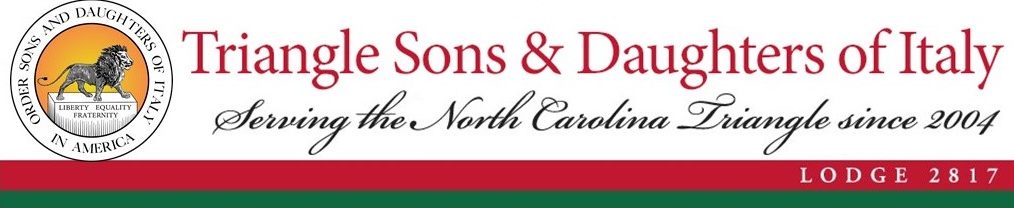 Outstanding Italian American in North Carolina AwardThe winner will be honored during Italian Heritage Month at an event sponsored by the Triangle Sons & Daughters of Italy on Sunday, October 16th.  The Triangle Sons & Daughters of Italy will publicize the winner on all its digital communications channels and will support the winner with a write-up if he or she has acceptable communications channels of their own where they wish to advertise winning the award.Nominations may be completed by either the candidate or a third partyNominations must be submitted via email to pat@dileonardo.net  and received by 8/31/2022.Nomination FormPlease complete as much as possibleTwo references that may be contacted if deemed helpfulDescribe the candidate's professional accomplishments You may submit as an attachment to this formIt must include the following information if availableEducationArc of candidate's career (Key positions held throughout career)Major career accomplishmentsObstacles overcomeInclude links to biographical info, articles published, etcDescribe the candidate's contribution to the Italian-American communityOrganizations servedImpact on the Italian-American CommunityHow the candidate has embraced their ancestry and valuesDescribe how the candidate's contributions and career inspires other Italian-AmericansName of person making the nominationPhoneEmailCandidate NamePhoneEmailAddressWebsite addressFacebook NameLinkedIn NameName of 1st referenceTitle:EmailPhoneName of 2st referenceTitle:EmailPhone